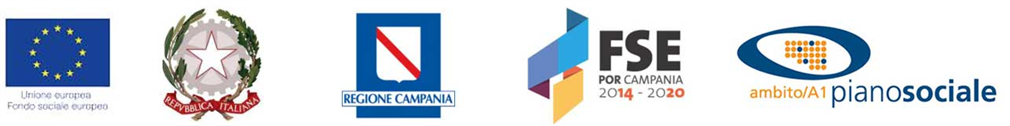 ALLEGATO 1Oggetto: Formale consenso dell’assistito relativamente al procedimento volto ad ottenere il voucher in favore del caregiver – intervento 3.2 (art. 1 c. 7 Bando Regione Campania)Il/la sottoscritto/a (cognome)	(nome)  	    in qualità di: TUTORE	 CURATORE	 AMMINISTRATORE DI SOSTEGNO  ASSISTITONato/a il	a	Prov.  	Codice Fiscale	Tel.  	Residente in	Prov. __ ________________________ Via/P.zza		n°	Cap  	Domiciliato presso  	RENDE LA PROPRIA AUTORIZZAZIONE IN FAVORE DEL CAREGIVER(indicare generalità e recapito telefonico)(cognome)	(nome)  	Telefono  	per la comunicazione dei dati riferiti alla persona assistita nell’ambito del procedimento volto ad ottenere il voucher caregivers – intervento 3.2, secondo la normativa vigente in materia.La presente dichiarazione è resa sotto la propria personale responsabilità e consapevolezza delle sanzioni previste dall’art. 76 dei DPR445/2000 per le ipotesi di falsità in atti e dichiarazioni mendaci, nonché delle conseguenze di cui all’art. 75, comma 1 del medesimo DPR.Data e Luogo,Firma________________________